Oxygen Diffusion in Simple OrganismsIntroductionMany simple organisms do not have specialized respiratory structures and instead obtain oxygen by diffusion through their body surfaces.ImportanceWe can use a simple equation to assess properties of an organism that can survive by diffusion alone.QuestionsHow is the oxygen need of an organism related to its metabolism and size?VariablesMethodsE. Newton Harvey (1928) developed the following equation to describe the concentration of oxygen required to supply a spherical organism with oxygen by diffusion:where S is the required concentration of oxygen at the surface of an organism, C is the rate of oxygen consumption (cm^3 of oxygen/cm^3 tissue/min), r is the radius of the organism (cm), and K is the diffusion constant (cm^2/atm/min).We can plot S as a linear function of C and as a parabolic function of r. A diffusion constant of 11x10^-6 cm^2/atm/min is typical for many animal tissues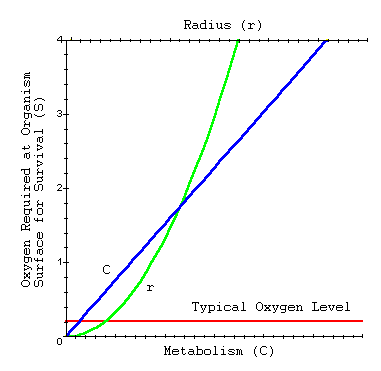 InterpretationWe can see that as organism metabolism (oxygen consumption) or organism size increases, a greater amount of oxygen is needed at the surface of the organism for survival. Well aerated water typically contains 0.21 atm oxygen. We can compare the intercept S = 0.21 with the graphs of C and r. Even well-aerated water is well below the required oxygen level for organisms of large size or high metabolism.ConclusionBy trying hypothetical organisms in the equation, one sees that for an organism to survive by diffusion alone, it must either be very small or have a very low metabolic rate. Larger organisms or those with high metabolic rates must develop respiratory structures in order to meet their oxygen needs.Additional Questions1. How does the slope of S as a linear function of C change with increasing radius? What does this imply about an organism?SourceSchmidt-Nielsen, K. 1990. Animal Physiology: Adaptation and environment, Cambridge University Press, CambridgeHarvey, E. N. 1928. The oxygen consumption of luminous bacteria. J. Gen. Physiol. 11:469-475.About this ResourceThis material was originally distributed as part of “Alternative Routes to Quantitative Literacy for the Life Sciences” - National Science Foundation Award DUE-9752339 to the University of Tennessee, Knoxville for August 1, 1998 - July 31, 2000. Principal Investigator: Louis J. Gross. Co-Principal Investigators: Beth C. Mullin and Susan E. Riechert.This material is now being revised as part of the “Resources for Improving Quantitative Skills in Community College Biology” project. As part of that project is also aligned with the OpenStax Biology Textbook. It is published using the QUBES Open Education Resources publishing platform.Sconcentration of O2 required at surface of organism for survival (atm)Crate of oxygen consumption ((cm3 O2/cm3tissue)/min)rradius of spherical organism (cm)Kdiffusion constant ((cm2/atm)/min)LaTeX Code: \[ S = \frac{Cr^2}{6K} \]